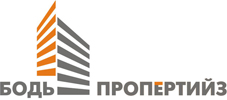 АЖИЛ ГОРИЛОГЧИЙН АНКЕТТаны сонирхож буй албан тушаал: . . . . . . . . . . . . . . . . . . . . . . . . . . . . . . . . . . . . . . Анкет бөглөсөн огноо: . . . . . . . . . . . . . . . . . . . . . . . . . . . . . . . . . . . . . . . . . . .  . . . . . Ажилд орох боломжтой огноо: . . . . . . . . . . . . . . . . . . . . . . . . . . . . . . . . . . . . . . . . .Цалингийн хүлээлт . . . . . . . . . . . . . . . . . . . . . . . . . . .Нэг. Үндсэн мэдээлэлЭцгийн /эхийн/ нэр: . . . . . . . . . . . . . . . . .          1.2  Өөрийн нэр: . . . . . . . . . . . . . . . . . . . . . . . Ургийн овог: . . . . . . . . . . . . . . . . . . . . . . .          1.4   Хүйс:                Эр                      Эм 1.5  Төрсөн аймаг, хот: . . . . . . . . . . . . . . . . . . .         1.6  Төрсөн  . . . . . он . . . . сар . . . өдөр     1.7  Регистрийн дугаар: . . . . . . . . . . . . . . . . .            1.8  Жолооны ангилал:  B,  C,  D,  E  1.9  Иргэний үнэмлэх дээрхи гэрийн хаяг: . . . . . . . . . . . . . . . . . . . . . . . . . . . . . . . . . . . . . . . . . . . . . . . . .   . . . . . . . . . . . . . . . . . . . . . . . . . . . . . . . . . . . . . . . . . . . . . . . . . . . . . . . . . . . . . . . . . . . . . . . . . . . . . . . . . . . . . . . . . . . . . . . . . . . . . . . . . . . . . . . . . . . . . . . . . . . . . . . . . . . . . . . . . . . . . . . . . . . . . . . . . . . . . . . . . . . . . . . . . . . . . . . . 1.10  Оршин суугаа хаяг иргэний үнэмлэхний хаягтай ижил эсэх:                                Тийм              Үгүй бол нэмж бичнэ үү       . . . . . . . . . . . . . . . . . . . . . . . . . . . . . . . . . . . . . . . . . . . . . . . . . . . . . . . . . . . . . . . . . . . . . . . . . . . . . . . . . . . .. . . . . . . . . . . . . . . . . . . . . . . . . . . . . . . . . . . . . . . . . . . . . . . . . . . . . . . . . . . . . . . . . . . . . . . . . . . . . . . . . . . . . . . . . . . . . . . . . . . . . . . . . . . . . . . . . . . . . . . . . . . . . . . . . . . . . . . . . . . . . . . . . . . . . . . . . . . . . . . . . . . . . . . . . 1.11  Утас: . . . . . . . . . . . . . . /гар/ . . . . . . . . . . . . . .  / гэр/           Яаралтай үед холбоо барих утасны дугаар: . . . . . . . . . . . . . . . . . . . . . . . . . . . . . . . . . . . . . . . . . . . . . 1.12  И-мэйл хаяг: . . . . . . . . . . . . . . . . . . . . . . . . . . . . . . . . . . . . . . . . . . . . . . . . . . . . . . . . . . . . . . . .. . . .. . . . .1.13  Facebook  хаяг:. . . . . . . . . . . . . . . . . . . . . . . . . . . . . . . .Twitter хаяг:. . . . . . . . . . . . . . . . . . . . . . . . . . . . Хоёр. Боловсрол2.1. Боловсрол. (Ерөнхий боловсролын болон их дээд сургуулийг оролцуулан бичнэ үү)Мэргэшлийн бэлтгэл. (Мэргэжлийнхээ дагуу хамрагдсан сургалтуудаа бичнэ үү)Гурав. Ажлын туршлага3.1  Нийт улсад ажилласан жил (Нийгмийн даатгал төлсөн): . . . . . . . . . . . 3.2  Хөдөлмөр эрхлэлтийн байдал (ИДС төгсөгч оюутнууд сайн дурын, цагийн ажлыг бичиж болно)3.3 Дээр дурьдсан ажил олгогчтой холбогдон нэмэлт мэдээлэл авахад ажил горилогч миний зүгээс татгалзах зүйлгүй болно. 	             	Тийм                 	     Үгүй	Үгүй бол шалтгаанаа бичнэ үү . . . . . . . . . . . . . . . . . . . . . . . . . . . . . . . . . . . . . . . . . . . . . . . . . . . . . . . . . . . . . 3.4  Хэрэв та удаан хугацаагаар ажил хийгээгүй бол шалтгаанаа бичнэ үү:  . . . . . . . . . . . . . . . . .  . . . . . . . . . . . . . . . . . . . . . . . . . . . . . . . . . . . . . . . . . . . . . . . . . . . . . . . . . . . . . . . . . . . . . . . . . . . . . . . . . . . . . . . .  . . . . . Дөрөв.  Ур чадвар4.1 Гадаад хэлний мэдлэг (Тохирох баганад ”+” тэмдэг тавина)4.2 Та хэлний болон бусад мэргэшлийн чиглэлээр ОУ-д хүлээн зөвшөөрөгдсөн түвшин тогтоох шалгалт өгсөн үү?  	  	 Тийм               Үгүй            		Хэрвээ тийм бол:  TOFEL Оноо:________      IELTS Оноо:________    GMAT Оноо:_______  Бусад:______________ Оноо:______4.3 Компьютерын мэдлэг (Тохирох баганад ”+” тэмдэг тавина)4.4 Авьяас чадвар, сонирхол:Тав. Гавьяа шагнал5.1 Шагнал (Улсын чанартай тэмцээн уралдаан болон  цол, одон медаль, мөн гадаад орноос авсан шагналуудыг оруулан бичнэ) Зургаа. Гэр бүлийн байдал6.1 Гэрлэсэн эсэх:   		Тийм 		 Үгүй6.2 Гэр бүлийн байдал. (Зөвхөн ам бүлд байгаа хүмүүсийг бичнэ)6.3  Ураг төрлийн байдал. (Таны эцэг эх, төрсөн ах, эгч, дүү, өрх тусгаарласан хүүхдийг бичнэ)Долоо. Бусад7.1 Таны ойрын 3 жилийн зорилго:  . . . . . . . . . . . . . . . . . . . . . . . . . . . . . . . . . . . . . . . . . . . . . . . . . . . . . . . . 7.2 Таны давуу тал: . . . . . . . . . . . . . . . . . . . . . . . . . . . . . . . . . . . . . . . . . . . . . . . . . . . . . . . . . . . . . . . . . . . . . . 7.3 Таны сул тал: . . . . . . . . . . . . . . . . . . . . . . . . . . . . . . . . . . . . . . . . . . . . . . . . . . . . . . . . . . . . . . . . . . . . . . . .  7.4 Өөрийнхөө талаар нэмж танилцуулах боломж: . . . . . . . . . . . . . . . . . . . . . . . . . . . . . . . . . . . . . . . . . . . . . . . . . . . . . . . . . . . . . . . . . . . . . . . . . . . . . . . . . . . . . . . . . . . . . . . . . . . . . . . . . . . . . . . . . . . . . . . . . . . . . . . . . . . . . . . . . . . . . . . . . . . . . . . . . . . . . . . . . . . . . . . . . . . . . . . . . . . . . . . . . .        Дээрх бүх мэдээллийг үнэн зөв бөглөсөн:	 Гарын үсэг:. . . . . . . . . . . . . . . . . . . . . . . . . . . . . . . . . . .ТАНД БАЯРЛАЛААХаанаСургуулийн нэр ОнОнЭзэмшсэн мэргэжилБоловсролын зэрэгГолч дүн ХаанаСургуулийн нэр Эхэлсэн огнооТөгссөн огнооЭзэмшсэн мэргэжилБоловсролын зэрэгГолч дүн ХаанаБайгууллагын нэрОнОнСургалтын нэрГэрчилгээний дугаарХаанаБайгууллагын нэрЭхэлсэн огнооДууссан огнооСургалтын нэрГэрчилгээний дугаар№Байгууллагын нэр ба албан тушаалБайгууллагын нэр ба албан тушаалБайгууллагын нэр ба албан тушаалХийж гүйцэтгэсэн ажил үүргүүдОгнооОгнооОгнооОгнооУдирдах албан тушаалтны нэр, холбоо барих утасны дугаар№Байгууллагын нэр ба албан тушаалБайгууллагын нэр ба албан тушаалБайгууллагын нэр ба албан тушаалХийж гүйцэтгэсэн ажил үүргүүдОрсон огнооГарсан огнооГарсан огнооГарсан огнооУдирдах албан тушаалтны нэр, холбоо барих утасны дугаар1Гарсан шалтгаан, авч байсан цалин:Гарсан шалтгаан, авч байсан цалин:Гарсан шалтгаан, авч байсан цалин:Гарсан шалтгаан, авч байсан цалин:Гарсан шалтгаан, авч байсан цалин:Гарсан шалтгаан, авч байсан цалин:Гарсан шалтгаан, авч байсан цалин:Гарсан шалтгаан, авч байсан цалин:Гарсан шалтгаан, авч байсан цалин:Гарсан шалтгаан, авч байсан цалин:2Гарсан шалтгаан, авч байсан цалин:Гарсан шалтгаан, авч байсан цалин:Гарсан шалтгаан, авч байсан цалин:Гарсан шалтгаан, авч байсан цалин:Гарсан шалтгаан, авч байсан цалин:Гарсан шалтгаан, авч байсан цалин:Гарсан шалтгаан, авч байсан цалин:Гарсан шалтгаан, авч байсан цалин:Гарсан шалтгаан, авч байсан цалин:Гарсан шалтгаан, авч байсан цалин:3Гарсан шалтгаан, авч байсан цалин:Гарсан шалтгаан, авч байсан цалин:Гарсан шалтгаан, авч байсан цалин:Гарсан шалтгаан, авч байсан цалин:Гарсан шалтгаан, авч байсан цалин:Гарсан шалтгаан, авч байсан цалин:Гарсан шалтгаан, авч байсан цалин:Гарсан шалтгаан, авч байсан цалин:Гарсан шалтгаан, авч байсан цалин:Гарсан шалтгаан, авч байсан цалин:44Гарсан шалтгаан, авч байсан цалин:Гарсан шалтгаан, авч байсан цалин:Гарсан шалтгаан, авч байсан цалин:Гарсан шалтгаан, авч байсан цалин:Гарсан шалтгаан, авч байсан цалин:Гарсан шалтгаан, авч байсан цалин:Гарсан шалтгаан, авч байсан цалин:Гарсан шалтгаан, авч байсан цалин:Гарсан шалтгаан, авч байсан цалин:Гарсан шалтгаан, авч байсан цалин:Гадаад хэлний мэдлэгАнханДундАхисанГүнзгийОрчуулахОрчуулахГадаад хэлний мэдлэгАнханДундАхисанГүнзгийАманБичгийнКомпьютерын мэдлэг MS WordMS ExcelMS Power Point PhotoshopPagemaker  Бусад Компьютерын мэдлэг MS WordMS ExcelMS Power Point Photoshop Бусад Анхан шатныХэрэглээнийБүрэн эзэмшсэнШагналын нэрШагнагдсанОгнооШагнагдсан үндэслэлОвог нэрТаны юу болохТөрсөн онОдоо эрхэлж буй ажилХолбоо барих утасОвог нэр Таны юу болохТөрсөн онОдоо эрхэлж буй ажилХолбоо барих утас 